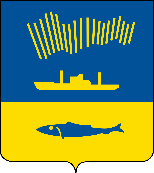 АДМИНИСТРАЦИЯ ГОРОДА МУРМАНСКАП О С Т А Н О В Л Е Н И Е                                                                                                          № В соответствии с Федеральным законом от 06.10.2003 № 131-ФЗ 
«Об общих принципах организации местного самоуправления в Российской Федерации», Федеральным законом от 27.07.2010 № 210-ФЗ «Об организации предоставления государственных и муниципальных услуг», Уставом муниципального образования город Мурманск, постановлениями администрации города Мурманска от 26.02.2009 № 321 «О порядке разработки и утверждения административных регламентов предоставления муниципальных услуг в муниципальном образовании город Мурманск»,                  от 11.01.2013 № 01 «О Порядке подачи и рассмотрения жалоб на решения и действия (бездействие) исполнительно-распорядительного органа местного самоуправления – администрации города Мурманска (структурных подразделений администрации города Мурманска), ее должностных лиц, муниципальных служащих, подведомственных администрации города Мурманска учреждений и их должностных лиц, предоставляющих муниципальные услуги» п о с т а н о в л я ю: 1. Внести в приложение к постановлению администрации города Мурманска от 20.09.2012 № 2281 «Об утверждении административного регламента предоставления муниципальной услуги «Прием в собственность муниципального образования город Мурманск имущества в результате добровольного пожертвования от граждан и юридических лиц» (в ред. постановлений от 15.04.2013 № 793, от 07.08.2013 № 2050, от 30.04.2014          № 1248, от 07.08.2014 № 2515, от 16.06.2015 № 1591, от 07.08.2015 № 2130,            от 04.05.2017 № 1317, от 26.03.2018 № 757, от 25.12.2018 № 4505, 
от 01.04.2019 № 1179) следующие изменения:1.1. Подраздел 1.1 изложить в новой редакции:«1.1. Предмет регулирования административного регламентаАдминистративный регламент предоставления муниципальной услуги «Прием в собственность муниципального образования город Мурманск имущества в результате добровольного пожертвования от граждан и юридических лиц» (далее – Регламент и муниципальная услуга соответственно) разработан в целях повышения качества и доступности предоставления муниципальной услуги, определения сроки и последовательности административных процедур при осуществлении полномочий по предоставлению муниципальной услуги, а также регулирует порядок предоставления муниципальной услуги.».1.2. Наименование подраздела 2.2 изложить в новой редакции: «2.2. Наименование структурного подразделения администрации, предоставляющего муниципальную услугу».1.3. В подразделе 2.4 слова «133 дня» заменить словами «145 рабочих дней». 1.4. Во втором абзаце пункта 2.8.1 слова «в пункте 2.6» заменить словами «в подразделе 2.6».1.5.  В первом абзаце пункта 2.8.2 слова «в пункте 2.6» заменить словами «в подразделе 2.6».1.6. В пункте 3.2.5 слова «в пункте 3.2» заменить словами «в подразделе 3.2».1.7.  Во втором абзаце подпункта а) пункта 3.3.2 слова «в пункте 2.4» заменить словами «в подразделе 2.4». 1.8. В третьем абзаце подпункта а) пункта 3.3.2 слова «пунктом 2.4» заменить словами «подразделом 2.4».1.9.  В пункте 3.3.3 слова «в пункте 3.3» заменить словами «в подразделе 3.3».1.10. В пункте 3.5.10 слова «в пункте 3.5» заменить словами «в подразделе 3.5».1.11. В пункте 3.6.10 слова «в пункте 3.6» заменить словами «в подразделе 3.6».1.12. В первом абзаце пункта 3.7.4 слова «(или)» исключить. 1.13.  В пункте 4.2.1 слова «в пункте 4» заменить словами «в подразделе 4».1.14. В пункте 4.2.4 слова «в пункте 4» заменить словами «в подразделе 4».2. Отделу информационно-технического обеспечения и защиты информации администрации города Мурманска (Кузьмин А.Н.) разместить настоящее постановление на официальном сайте администрации города Мурманска в сети Интернет.3. Редакции газеты «Вечерний Мурманск» (Хабаров В.А.) опубликовать настоящее постановление.4. Настоящее постановление вступает в силу со дня официального опубликования.5. Контроль за выполнением настоящего постановления возложить на заместителя главы администрации города Мурманска Синякаева Р.Р.Глава администрации города Мурманска							          Е.В. Никора